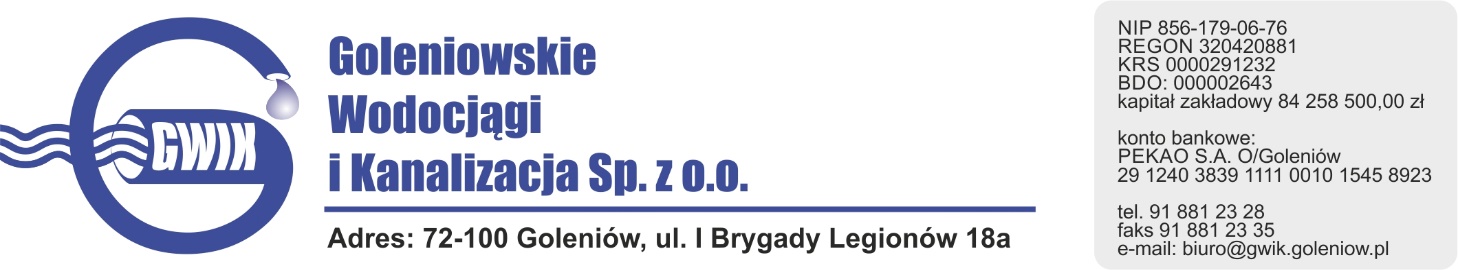 Goleniów 31.12.2020OGŁOSZENIE O PRZERWIE W DOSTAWIE WODYGoleniowskie Wodociągi i Kanalizacja Spółka z o.o. w Goleniowie informuje, iż w związku z pracami remontowymi na sieci wodociągowej w miejscowości  Borzysławiec w dniu: 07.01.2021 r. (czwartek) zostanie wstrzymana dostawa wody do odbiorców  w miejscowości:Borzysławiec,Lubczyna, Kępy LubczyńskiePlanowane godziny wstrzymania dostawy wody w godzinach od 900 do 1500  Godziny w/w prac mogą ulec zmianie.                                                                                Przepraszamy za powyższe niedogodności.